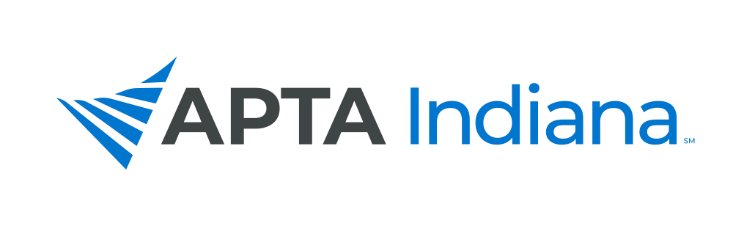 BIOGRAPHICAL STATEMENT AND CONSENT TO SERVE FORMName:		Ryan Wood, PT, DPT, MHACity of Residence:	Newburgh			Current Employer:	Forefront TherapyYears of Membership in APTA and APTA Indiana:	9, 6POSITION RUNNING FOR:	DelegateEducation: Bachelor of Exercise Science, Doctor of Physical Therapy; Saint Louis UniversityMaster of Health Administration; University of Southern IndianaPrevious APTA/Other Leadership Activities: Treasurer, APTA Indiana; 2016-2018Vice President, APTA Indiana; 2018-PresentConference Committee, APTA Indiana; 2014-PresentWrite a statement about why you want to run for a particular position (this will be published in your words): I have had the honor of volunteering and serving in multiple roles within the organization over the past 6 years with APTA Indiana. I have played an integral role increasing and directing funds for a more stable and well-balanced financial position while in my role as Treasurer. I also was integral in thinking outside of the box to help increase PAC funds and donations by decreasing membership dues by $10 and growing options for PAC donations and education/awareness. I worked hard alongside my colleagues on our executive board to help push our latest legislative push to update our Practice Act while in my role as Treasurer, worked on the hiring and interview committee to develop our Practice and Payment Specialist, and have had to maneuver and collaborate to keep our Fall Conference viable (and free to our members!) with Suzie Callan, our ED, Emily Slaven, our President, and our Conference Committee team in the face of the pandemic. I would love the opportunity to use my talents with networking, public speaking, and utilizing my ability to look at any item in front of me objectively to represent our entire state to the best of my ability in the role as Delegate!  I currently am owner of Forefront Therapy, our private practice in Evansville, IN. We are also on the brink of opening our Non-Profit Clinic in our region as well to better serve the entire community. I have striven to grow as an individual by becoming a board certified Orthopedic Clinical Specialist as well as completing by Master of Health Administration degree. I have seen the importance and need for legislation and adequate representation at the state level and would love to do so at the national PT level as well!Consent to Serve Statement: I acknowledge the duties of the above position have been provided to me and I agree to serve in the position should I be slated and then elected. I am willing and able to attend all APTA Indiana Meetings as requested. I agree to be responsive to electronic communications as part of conducting the business of APTA Indiana.Signature:	Ryan Wood		Date:	7/29/2020